2 АПТАӨзара түсіністік пен сыйластықҚамқорлық ережелеріЕсімшенің анықтауыштық қызметі1-тапсырма. Тірек сөздер:  сый, сыйлық, сыйласу, сыр бөлісу, құрмет, ықылас, ниет, сүйіспеншілік. 2-тапсырма. Тірек сөздердің аудармасын білу, олармен сөз тіркестерін жасаңыз.________________________________________________________________________________________________________________________________________________________________________________________________________________________________________________________________________________________________________________________3-тапсырма. Мәтінді оқып, тірек сөздерді қолдана мазмұндаңыз. Мәтінге сұрақ қойыңыз. Өз ойыңызбен қорытынды жасаңыз. 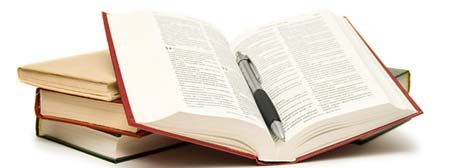 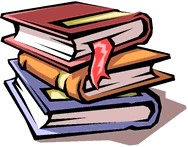 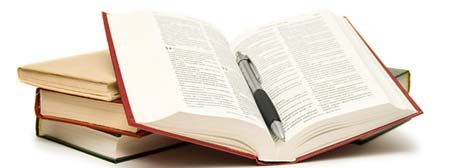 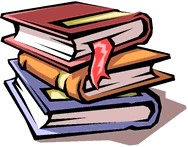       Бірде хан алдына бір кедей жігіт келіп, сиырдың тіліндей жер беруін сұрапты. Хан оған сұраған жеріңді ала ғой, – депті. Кедей болса: -–  Мен ол жерді қалаған уақытымда келіп аламын,  – депті. Хан оған келісіпті. Кедей кеткен соң хан және оның уәзірлері  әлгі кедейді мазақтап күліпті.        Кедей болса,  базардан сиырдың тілін сатып алыпты. Оны үйіне әкеп кептіреді. Кепкен тілді ұсақтап кеседі. Оны тағы тіледі. Ең соңында жұқа жіп жасап, оны орайды.        Уақыт   өтеді. Кедей жіпті қойнына тығып, ханға келеді. «Уәде еткен жерімді алуға келдім», – дейді. Хан уәзірлеріне:  «мынаның сұраған жерін беріңдер», – дейді. Кедей хан сарайынан шыққан соң, қойнынан жіпті шығарып, жазып жібереді. Ханның бірталай жері кедейге кесіп берілуі керек болады. Уәзірлер сасқалақтап, ханға келеді. Ханға кедейдің сиыр тілін кептіріп, оны ұсақтап кесіп, жіп жасап  әкелгенін айтады, хан болса ойланып отырып, былай дейді:  «Ханның екі сөйлегені –өлгені. Кедейге сұраған жерін беріңдер, басқа пәле – тілден», –дейді. Кедейдің тапқырлығына риза болған хан оны өзіне уәзір етіп алады.4-тапсырма. Мәтінді оқыңыз, аяқтаңыз,  оған тақырып қойыңыз. Ертеде бір патша өмір сүрген екен. Ол  патшаның үш қызы болыпты. Бірде патша өзінің қыздарынан әкесін қалай жақсы көретінін білмек болыпты. Тұңғыш қызы әкесін қанттай жақсы көретінін айтыпты. Патша бұл сөздерге разы болыпты. Ортаншы қызы әкесін мақтадай жақсы көретіні туралы айтыпты. Бұған да патша қуаныпты. Кенже қызы әкесін тұздай жақсы кқретінін айтқанда, патшаның түрі бұзылып кетіпті...5-тапсырма. Сыйластық туралы 10 мақал-мәтел жазыңыз. Олардың құрамында есімшелер болса, теріп жазыңыз. 1.2.3.4.5.6.7.8.9.10.6-тапсырма. Сыйластық пен махаббат туралы ой білдіріңіз. Тірек сөздерді қолданыңыз. __________________________________________________________________________________________________________________________________________________________________________________________________________________________________________7-тапсырма. Есімшелерді қолданып, сыйластық тақырыбында шағын эссе жазыңыз, оған тақырып қойыңыз. 8-тапсырма. Қолдау, қызығу, сүйсіну, армандау, ұмтылу, тырысу, көтермелеу, бағыттау етістіктеріне есімше жұрнақтарын қосып, сөйлем құрастырыңыз.              Қамқорлық ережелері 9-тапсырма. Тірек сөздер: қамқор, қамқоршы, қам жеу, қамдану, қам жасау, қамсыздану, қамсыздандыру, қамқоршы органдар, қамқоршылыққа алу.10-тапсырма. Қамқорлық туралы шағын әңгіме жасаңыз.________________________________________________________________________________________________________________________________________________________________________________________________________________________________________________________________________________________________________________________11-тапсырма. Өз бойыңыздағы қамқорлыққа тән белгілерді, қасиеттерді еске түсіріп, жазып, атап көрсетіңіз.12-тапсырма. Қамқорлықтың пайдасы бар-жоғын санамалап айтып беріңіз. 13-тапсырма. Қамқорлықтан зиян шеккен оқиғаларға шолу жасаңыз.14-тапсырма. Шектен тыс қамқорлық туралы видео тауып, оны талдаңыз.    15-тaпсырмa.  Кестені толтырыңыз. V + ! ? «Бұрыннaн  білемін» «Жaңa aқпaрaт» «Тaңғaлдырды» «Келісе aлмaймын. Білгім келеді» 